ALTA Rocky Mountain Chapter:  Event Proposal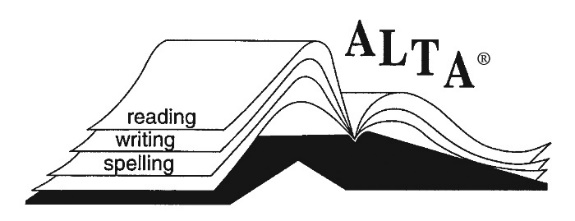 Event Informationname(s) of Sponsoring ALTA Member(s) (Must Be Current Members): __________________________________________________________________________________________________________________________________________Title of Event: _____________________________________________________Date of Event:______________________________________________________Location of Event: _________________________________________________Cost for Participants: _____________________________________________What is your expected profit (if any)? _____________________________How does your event support ALTA’s mission and/or vision? ____________________________________________________________________________________________________________________________________________________________________________________________________________________________________________________________________________________ALTA’s MISSION STATEMENTIn service to our community, we build awareness in the field of dyslexia by providing professional development and community outreach through our expertise and leadership.ALTA’s VISION StatementWe envision a community where every child learns to read and spell proficiently without hardship.Marketing materialsIf approved, please have documents or images prepared that we can share on your behalf to help market your event.  We have email and Facebook channels through which to market.  JPEG images tend to work best on Facebook.This form and any questions should be emailed to altarmc.board@gmail.com.  Thank you!